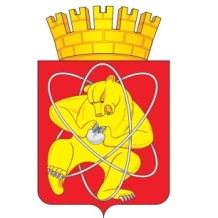 Муниципальное образование «Закрытое административно – территориальное образование Железногорск, Красноярского края»АДМИНИСТРАЦИЯ ЗАТО г. ЖЕЛЕЗНОГОРСК РАСПОРЯЖЕНИЕ10.02.2017                                   г. Железногорск                                        231 р-зО назначении публичных слушаний по вопросу о рассмотрении проекта планировки и проекта межевания территории, предусматривающего размещение линейного объекта (тепловая сеть) от стоянок автомобильного транспорта (гаражных боксов), расположенных примерно в 62 м по направлению на юго-запад от нежилого здания по пр-кту Курчатова, 49, г. Железногорска ЗАТО Железногорск Красноярского края до ТП «А» (сооружение – теплосеть), расположенное от павильона А, южнее площади «Победы», до УТ-3 в районе жилого дома пр-кт Курчатова, 62 г. Железногорска ЗАТО Железногорск Красноярского края 	В соответствии со ст. 28 Федерального закона от 06.10.2003 № 131-ФЗ «Об общих принципах организации местного самоуправления в Российской Федерации», ст.ст. 45, 46 Градостроительного кодекса Российской Федерации, решением Совета депутатов ЗАТО г. Железногорск от 28.04.2011 № 14-88Р «Об утверждении Положения о публичных слушаниях в ЗАТО Железногорск», Правилами землепользования и застройки ЗАТО Железногорск», утвержденными решением Совета депутатов ЗАТО г. Железногорск от 05.07.2012 № 26-152Р, постановлением Администрации ЗАТО г. Железногорск от 31.10.2016 № 144з «О подготовке проекта планировки и проекта межевания территории, предусматривающего размещение линейного объекта (тепловая сеть) от стоянок автомобильного транспорта (гаражных боксов), расположенных примерно в 62 м по направлению на юго-запад от нежилого здания по пр-кту Курчатова, 49, г. Железногорска ЗАТО Железногорск Красноярского края до ТП «А» (сооружение – теплосеть), расположенное от павильона А, южнее площади «Победы», до УТ-3 в районе жилого дома пр-кт Курчатова, 62 г. Железногорска ЗАТО Железногорск Красноярского края», ст. 18 Устава ЗАТО Железногорск:1. Организовать и провести публичные слушания 20.03.2017 в 11-00 в помещении большого зала заседаний (4 этаж) Администрации ЗАТО г. Железногорск по ул. 22 партсъезда, 21 по вопросу о рассмотрении проекта планировки и проекта межевания территории, предусматривающего размещение линейного объекта (тепловая сеть) от стоянок автомобильного транспорта (гаражных боксов), расположенных примерно в 62 м по направлению на юго-запад от нежилого здания по пр-кту Курчатова, 49, г. Железногорска ЗАТО Железногорск Красноярского края до ТП «А» (сооружение – теплосеть), расположенное от павильона А, южнее площади «Победы», до УТ-3 в районе жилого дома пр-кт Курчатова, 62 г. Железногорска ЗАТО Железногорск Красноярского края.2. Возложить функции организатора публичных слушаний на комиссию по подготовке Правил землепользования и застройки ЗАТО Железногорск.3. Управлению делами Администрации ЗАТО г. Железногорск (Е.В. Андросова) довести настоящее распоряжение до сведения населения через газету «Город и горожане».4. Отделу общественных связей Администрации ЗАТО г. Железногорск (И.С. Пикалова) разместить информацию о принятии настоящего распоряжения на официальном сайте муниципального образования «Закрытое административно-территориальное образование Железногорск Красноярского края» в информационно-телекоммуникационной сети «Интернет».5. Контроль над исполнением настоящего распоряжения оставляю за собой.6. Настоящее распоряжение вступает в силу после его официального опубликования.Глава администрации								    С.Е. Пешков